Publicado en Madrid el 12/05/2022 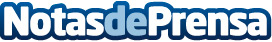 Falsos mitos de la telemedicina según CignaDe acuerdo con el último estudio de Cigna ‘360 Wellbeing Survey" un 44% de la población española se mantiene escéptica y prefiere continuar utilizando la vía tradicional. Algunos de los falsos mitos que rodean a la telemedicina son la falta de calidad de las consultas online, la inseguridad y la pérdida de control de los pacientesDatos de contacto:RedacciónNota de prensa publicada en: https://www.notasdeprensa.es/falsos-mitos-de-la-telemedicina-segun-cigna Categorias: Nacional Medicina E-Commerce Software Ciberseguridad Seguros Recursos humanos http://www.notasdeprensa.es